КОНТРОЛЬНО-СЧЕТНЫЙ КОМИТЕТСОРТАВАЛЬСКОГО МУНИЦИПАЛЬНОГО РАЙОНАСТАНДАРТ ВНЕШНЕГО МУНИЦИПАЛЬНОГО ФИНАНСОВОГО КОНТРОЛЯСФК 2.12 «СОСТАВЛЕНИЕ ПРОТОКОЛОВ ОБ АДМИНИСТРАТИВНЫХ ПРАВОНАРУШЕНИЯХ»(утвержден Приказом Контрольно-счетного комитета Сортавальского муниципального района от 06  октября  2015 года № 29)Сортавала2015 годСодержание: 1. Общие положения …………………………………………………………32. Основные понятия, используемые в Стандарте…………………………3 3. Общая характеристика деятельности по составлению протоколов об административных правонарушениях ………………………………………44. Организация деятельности по составлению протоколов об административных правонарушениях ……………………………………….55. Порядок передачи дел об административных правонарушениях на рассмотрение ………………………………………………………………….9 Приложение 1…………………………………………………………………..11Приложение 2…………………………………………………………………..15Приложение 3…………………………………………………………………..16 Приложение 4…………………………………………………………………..19Приложение 5…………………………………………………………………..22Приложение 6…………………………………………………………………..24Приложение 7…………………………………………………………………..26Приложение 8…………………………………………………………………..271. Общие положения 1.1. Стандарт внешнего муниципального финансового контроля СФК 2.12«Составление протоколов об административных правонарушениях» (далее - Стандарт) разработан в соответствии с Конституцией Российской Федерации, Федеральным законом от 07.02.2011 № 6-ФЗ «Об общих принципах организации и деятельности контрольно-счетных органов субъектов Российской Федерации и муниципальных образований» (далее - Федеральный закон № 6-ФЗ), Положением о контрольно-счетном комитете Сортавальского муниципального района, утвержденного Решением Советом Сортавальского муниципального района от 26.01.2012г. №232 (далее - Положение), пунктом 5 части 2 статьи 268.1 Бюджетного кодекса Российской Федерации (далее - Бюджетный кодекс), пунктом 7 статьи 28.3 Кодекса об административных правонарушениях Российской Федерации (далее - КоАП РФ).    Стандарт устанавливает порядок исполнения Контрольно-счетным комитетом Сортавальского муниципального района (далее – Контрольно-счетный комитет) полномочий по составлению протоколов об административных правонарушениях, предусмотренных законодательством Российской Федерации об административных правонарушениях в области административных правонарушений против порядка управления (далее - протокол). 1.2.Целями настоящего Стандарта являются: - обеспечение реализации Контрольно-счетным комитетом полномочия по составлению протоколов; - регламентация деятельности должностных лиц Контрольно-счетного комитета по составлению протоколов в рамках полномочий, предусмотренных КоАП РФ; - обеспечение единообразия деятельности по составлению протоколов. 1.3. Задачами Стандарта являются: - определение общих правил и процедур составления протоколов и их направление в органы, уполномоченные на рассмотрение дел об административных правонарушениях; - обобщение практики Контрольно-счетного комитета по выявлению административных правонарушений и составлению протоколов. 2. Основные понятия, используемые в Стандарте Для целей настоящего Стандарта используются следующие основные понятия: Административное правонарушение - противоправное, виновное действие (бездействие) физического (должностного) или юридического лица, за которое КоАП РФ установлена административная ответственность. Возбуждение дела об административном правонарушении - составление должностным лицом Контрольно-счетного комитета в пределах компетенции Контрольно-счетного комитета и в результате непосредственного обнаружения, достаточных данных, указывающих на наличие события административного правонарушения, протокола об административном правонарушении. Лица, в отношении которых возбуждается дело об административном правонарушении - должностные или юридические лица, совершившие административное правонарушение. Должностное лицо подлежит административной ответственности в случае совершения им административного правонарушения в связи с неисполнением либо ненадлежащим исполнением своих служебных обязанностей. Свидетель по делу об административном правонарушении - лицо, которому могут быть известны обстоятельства дела, подлежащие установлению. Законный представитель юридического лица - его руководитель, а также иное лицо, признанное в соответствии с законом или учредительными документами органом юридического лица. Полномочия законного представителя юридического лица подтверждаются документами, удостоверяющими его личность и служебное положение. Должностное лицо Контрольно-счетного комитета, уполномоченное на составление протоколов об административных правонарушениях (далее - уполномоченное должностное лицо). Событие административного правонарушения - это реальный факт совершения физическим (должностным) или юридическим лицом деяния (действия, бездействия), предусмотренного конкретной статьей или частью статьи КоАП РФ. Протокол об административном правонарушении - протокол, составленный в двух экземплярах уполномоченным должностным лицом в пределах компетенции Контрольно-счетного комитета, в соответствии с приложением 1 к настоящему Стандарту, в порядке, предусмотренном статьей 28.2. КоАП РФ. 3.Общая характеристика деятельности по составлению протоколов об административных правонарушениях 3.1. Деятельность по составлению протоколов является организационной формой внешнего муниципального финансового контроля, осуществляемого Контрольно-счетным комитетом. 3.2. Протоколы составляются в отношении: главных распорядителей (распорядителей, получателей) средств бюджета Сортавальского муниципального района, главных администраторов (администраторов) доходов бюджета Сортавальского муниципального района и бюджетов поселений, входящих в состав Сортавальского муниципального района (далее-Поселения), главных администраторов (администраторов) источников финансирования дефицита бюджета Сортавальского муниципального района и Поселений(их должностных лиц); финансовых органов (главных распорядителей (распорядителей) и получателей средств бюджета, которым предоставлены межбюджетные трансферты из бюджета Сортавальского муниципального района), в части соблюдения ими целей и условий предоставления межбюджетных трансфертов, бюджетных кредитов, предоставленных из бюджета Сортавальского муниципального района (их должностных лиц); муниципальных учреждений Сортавальского муниципального района и Поселений (их должностных лиц); муниципальных унитарных предприятий Сортавальского муниципального района и Поселений (их должностных лиц); иных лиц, на которых в рамках предмета контрольного мероприятия распространяются полномочия Контрольно-счетного комитета, установленные Федеральным законом № 6-ФЗ, Бюджетным кодексом, Положением, Соглашениями о передаче полномочий контрольно-счетных органов Поселений по осуществлению внешнего муниципального финансового контроля Контрольно-счетному комитету и иными нормативными правовыми актами Сортавальского муниципального района и Поселений.4. Организация деятельности по составлению протоколов об административных правонарушениях 4.1. Производство по делам об административных правонарушениях осуществляется в порядке, установленном разделом IV «Производство по делам об административных правонарушениях» КоАП РФ. 4.2. Составление протоколов в Контрольно-счетном комитете осуществляется по составам административных правонарушений, предусмотренных частью 1 статьи 19.4, частью 1 статьи 19.4.1, частью 1 статьи 19.5,статьей 19.7 КоАП РФ (приложение 3 к настоящему Стандарту). 4.3. Протоколы составляются только по тем административным правонарушениям, которые совершены не ранее 01.08.2015 г.4.4. Составление протоколов об административных правонарушениях осуществляют должностные лица Контрольно-счетного комитета: Председатель; инспекторы. Перечень должностных лиц, имеющих право составлять протоколы об административных правонарушениях, утверждается приказом  Контрольно-счетного комитета. 4.5. Протокол составляется уполномоченным должностным лицом, непосредственно выявившим административное правонарушение. 4.6. При выявлении повода для возбуждения административного производства, уполномоченное должностное лицо Контрольно-счетного комитета должно правильно определить круг и статус лиц (юридическое лицо, должностное лицо), подлежащих привлечению к административной ответственности. 4.7. Протоколы составляются по установленной форме согласно приложению 1 к настоящему Стандарту. 4.8. Уполномоченное должностное лицо Контрольно-счетного комитета должно зарегистрировать протокол в журнале регистрации протоколов (этот же номер будет номером протокола, который должен быть проставлен на бланке протокола). 4.9. С момента составления протокола об административном правонарушении, считается возбужденным дело об административном правонарушении. 4.10. Протокол составляется отдельно по каждому совершенному административному правонарушению немедленно после выявления совершения административного правонарушения.   В случае если требуется дополнительное выяснение обстоятельств дела либо данных о физическом лице или сведений о юридическом лице, в отношении которых возбуждается дело об административном правонарушении, протокол составляется в течение двух суток с момента выявления административного правонарушения. 4.11. В случаях, если после выявления административного правонарушения в области бюджетного законодательства Российской Федерации и нормативных правовых актов, регулирующих бюджетные правоотношения, осуществляются экспертиза или иные процессуальные действия, требующие значительных временных затрат, проводится административное расследование.   Решение о возбуждении дела об административном правонарушении и проведении административного расследования принимается уполномоченным должностным лицом, в виде определения немедленно после выявления факта совершения административного правонарушения. В определении о возбуждении дела об административном правонарушении и проведении административного расследования указываются дата и место составления определения, должность, фамилия и инициалы лица, составившего определение, повод для возбуждения дела об административном правонарушении, данные, указывающие на наличие события административного правонарушения, статья КоАП, предусматривающая административную ответственность за данное административное правонарушение. При вынесении определения о возбуждении дела об административном правонарушении и проведении административного расследования физическому лицу или законному представителю юридического лица, в отношении которых оно вынесено, а также иным участникам производства по делу об административном правонарушении разъясняются их права и обязанности, предусмотренные КоАП РФ, о чем делается запись в определении. Копия определения о возбуждении дела об административном правонарушении и проведении административного расследования в течение суток вручается под расписку либо высылается физическому лицу или законному представителю юридического лица, в отношении которых оно вынесено. Административное расследование проводится по месту совершения или выявления административного правонарушения. Административное расследование по делу об административном правонарушении, возбужденному уполномоченным должностным лицом, проводится указанным должностным лицом, а по решению председателя Контрольно-счетного комитета, в производстве которого находится дело об административном правонарушении - другим должностным лицом этого органа, уполномоченным составлять протоколы об административных правонарушениях. Срок проведения административного расследования не может превышать один месяц с момента возбуждения дела об административном правонарушении. В исключительных случаях указанный срок по письменному ходатайству уполномоченного должностного лица, в производстве которого находится дело, может быть продлен решением Председателя Контрольно-счетного комитета, в производстве которого находится дело об административном правонарушении - на срок не более одного месяца.     Решение о продлении срока проведения административного расследования принимается в виде определения. В определении о продлении срока проведения административного расследования указываются дата и место составления определения, должность, фамилия и инициалы лица, составившего определение, основания для продления срока проведения административного расследования, срок, до которого продлено проведение административного расследования. Определение о продлении срока проведения административного расследования подписывается вынесшим его Председателем Контрольно-счетного комитета.     Копия определения о продлении срока проведения административного расследования в течение суток вручается под расписку либо высылается физическому лицу или законному представителю юридического лица, в отношении которых проводится административное расследование.    По окончании административного расследования составляется протокол об административном правонарушении либо выносится постановление о прекращении дела об административном правонарушении. 4.12. Основаниями для составления протокола является хотя бы одно из следующих обстоятельств: - непосредственное обнаружение уполномоченными должностными лицами достаточных данных, указывающих на наличие события административного правонарушения; - поступившие из правоохранительных органов, а также из других государственных органов, органов местного самоуправления, от общественных организаций материалы, содержащие данные указывающие на наличие события административного правонарушения; - сообщения и заявления физических и юридических лиц, а также сообщения в средствах массовой информации, содержащие данные, указывающие на наличие события административного правонарушения. 4.13. До составления протокола уполномоченное должностное лицо, направляет извещение физическому или юридическому лицу о составлении протокола с предложением присутствовать при составлении протокола, по форме согласно приложению 2 к настоящему Стандарту.   В извещении указывается дата, время, место составления протокола об административном правонарушении, состав административного правонарушения.   По каждому административному правонарушению составляется отдельное извещение. Извещение направляется заказным письмом с уведомлением о вручении, повесткой с уведомлением о вручении, телефонограммой или телеграммой, по факсимильной связи либо с использованием иных средств связи и доставки, обеспечивающих фиксирование извещения или вызова и его вручения адресату. 4.14. При составлении протокола, вместо физического лица или законного представителя юридического лица, в отношении которых ведется производство по делу об административном правонарушении, могут присутствовать их представители, действующие на основании доверенности. 4.15. В обязательном порядке должны быть заполнены все графы формы протокола, за исключением объяснений лица, в отношении которого составляется протокол, а также отметки о вручении копии протокола (заполняются лицом, привлекаемым к административной ответственности). 4.16. Для заполнения протокола необходимо иметь официальные данные о лице, в отношении которого составляется протокол. Данные сведения целесообразно получать: в отношении юридического лица - в бухгалтерии самой организации (в случае непредставления такой информации - в налоговой инспекции), в отношении должностных лиц, согласно представленных документов на имя должностного лица. 4.17. Если имеются основания полагать, что должностное лицо может испытывать затруднения во владении русским (государственным) языком, необходимо сделать соответствующую отметку об этом - нуждается ли оно в услугах переводчика (не требуется в отношении  муниципальных служащих). 4.18. В форме протокола необходимо указывать кроме объяснения лица, в отношении которого ведется производство по делу, показания свидетелей (если таковые имеются). Эти объяснения либо показания могут прилагаться к протоколу, о чем делается отметка в перечне прилагаемых материалов. 4.19. Записи должны осуществляться на русском языке разборчиво, без исправлений, орфографических и грамматических ошибок, неупотребляемых сокращений, слов и выражений, не свойственных официальному стилю. 4.20. При составлении протокола физическому лицу или законному представителю юридического лица, в отношении которых ведется производство по делу об административном правонарушении, разъясняются их права и обязанности, предусмотренные КоАП РФ (знакомиться с материалами дела, давать объяснения, представлять доказательства, заявлять ходатайства и отводы, пользоваться юридической помощью защитника, а также иными предусмотренными КоАП РФ процессуальными правами). 4.21. Физическому лицу или законному представителю юридического лица, в отношении которых возбуждено дело об административном правонарушении, уполномоченным должностным лицом должна быть предоставлена возможность ознакомиться с протоколом, а также представить объяснения и замечания по содержанию протокола. 4.22. Копия протокола об административном правонарушении вручается уполномоченным должностным лицом, под расписку в протоколе, физическому или законному представителю юридического лица, в отношении которых возбуждено дело об административном правонарушении.    В случае неявки физического лица или законного представителя юридического лица, в отношении которых ведется производство по делу об административном правонарушении, если они извещены надлежащим образом, протокол составляется в их отсутствие. Копия протокола направляется лицу, в отношении которого он составлен, в течение трех дней со дня составления указанного протокола.     В случае отказа лиц, в отношении которых возбуждено дело об административном правонарушении, от подписания протокола (или их отсутствия) уполномоченным должностным лицом делается соответствующая запись в протоколе. 4.23. К протоколу прилагаются все документы, которыми подтверждаются обстоятельства совершенного административного правонарушения, заверенные сотрудниками проверяемого объекта. Также к протоколу прилагаются: - копия документа о назначении на должность должностного лица (руководителя юридического лица), в отношении которого составляется протокол об административном правонарушении, а также копия его должностного регламента (либо служебного контракта, трудового договора); - копия свидетельства о постановке на учет в налоговом органе юридического лица, в отношении которого составляется протокол об административном правонарушении; - в случае отсутствия лица, в отношении которого ведется производство по делу об административном правонарушении, при составлении протокола об административном правонарушении доказательства его надлежащего уведомления. 5. Порядок передачи дел об административных правонарушениях на рассмотрение 5.1. Оформленные уполномоченным должностным лицом протоколы и иные материалы дела вместе с сопроводительным письмом передаются нарочно или направляются почтой заказным письмом с уведомлением о вручении в орган, уполномоченный рассматривать дела об административных правонарушениях в соответствии с приложением 3, в прошитом виде и с описью, в течение трех суток с момента составления протокола. 5.2. Место рассмотрения дела об административном правонарушении определяется в соответствии со статьёй 29.5 КоАП РФ. Как правило, дело об административном правонарушении подлежит рассмотрению по месту его совершения. Приложение 1 ПРОТОКОЛоб административном правонарушении № ____"__"__________ 20__ г. ___________________ (дата составления)                              (место составления) Мною, ___________________________________________________________, (должность, фамилия и инициалы лица, составившего протокол) составлен настоящий протокол о том, что при осуществлении __________________________________________________________________ (указать обстоятельства обнаружения достаточных данных, указывающих на наличие события __________________________________________________________________ административного правонарушения, в том числе непосредственное обнаружение (указать дату проведения __________________________________________________________________ проверки, период, за который она проводилась, основание для ее проведения) либо обнаружение при __________________________________________________________________ рассмотрении поступивших материалов, сообщений, заявлений) обнаружено________________________________________________________ (указать обнаруженные достаточные данные, указывающие на наличие __________________________________________________________________ события административного правонарушения, в том числе о месте, времени, способе совершения __________________________________________________________________ административного правонарушения, а также о лице, в отношении которого возбуждено дело __________________________________________________________________ об административном правонарушении) __________________________________________________________________, что подтверждается следующими доказательствами: __________________________________________________________________ (указать приобщаемые к протоколу доказательства, в том числе показания свидетелей, __________________________________________________________________ заключение эксперта, иные документы, а также вещественные доказательства с указанием наименований, _____________________________________________________________________________________________ идентификационных признаков) Потерпевшие от правонарушения (если имеются): __________________________________________________________________ (указать для физического лица - фамилию, имя, отчество, дату рождения, адрес места жительства, серию, __________________________________________________________________ номер документа, удостоверяющего личность, кем и когда выдан, номер телефона; __________________________________________________________________ для индивидуального предпринимателя - фамилию, имя, отчество, дату рождения, адрес места жительства, дату и номер свидетельства о государственной регистрации, наименование зарегистрировавшего органа, ИНН, номер телефона; __________________________________________________________________ для юридического лица - полное наименование, юридический адрес и адрес местонахождения, сведения о его руководителе или ином законном представителе, ИНН, номер телефона) Свидетели правонарушения (если имеются): __________________________________________________________________ (указать в отношении каждого из свидетелей фамилию, имя, отчество, дату рождения, адрес места __________________________________________________________________ жительства, серию, номер документа, удостоверяющего личность, кем и когда выдан, номер телефона) Таким образом, __________________________________________________________________ (указать сведения о лице, в отношении которого возбуждено дело об административном правонарушении: __________________________________________________________________ для физического лица - наименование должности, фамилию, имя, отчество, дату и место рождения, адрес места жительства, серию, номер документа, удостоверяющего личность, кем и когда выдан, ИНН, номер телефона; __________________________________________________________________ для индивидуального предпринимателя - наименование, фамилию, имя, отчество, дату и место рождения, адрес места жительства, дату и номер свидетельства о государственной регистрации и наименование зарегистрировавшего органа, серию, номер документа, удостоверяющего личность, кем и когда выдан, ИНН, номер телефона; __________________________________________________________________ для юридического лица - полное наименование, юридический адрес и адрес местонахождения, банковские реквизиты, сведения о его руководителе или ином законном представителе, в том числе документ, удостоверяющий полномочия, ИНН, номер телефона) совершил(о) административное правонарушение, ответственность за которое предусмотрена частью _______ статьи _______ Кодекса Российской Федерации об административных правонарушениях (далее - КоАП РФ). Учитывая изложенное, на основании статьи 28.2 КоАП РФ в присутствии: - физического лица (законного представителя юридического лица), в отношении которого возбуждено дело об административном правонарушении, __________________________________________________________________ (указать наименование должности, фамилию, имя, отчество физического лица; наименование индивидуального предпринимателя; наименование должности, фамилию, имя, отчество законного представителя юридического лица) Права и обязанности, предусмотренные статьями 24.2, 25.1 (25.4) КоАП РФ, в частности, право выступать и давать объяснения, заявлять ходатайства и отводы, приносить жалобы на родном языке либо на другом свободно избранном языке общения, а также пользоваться услугами переводчика; право знакомиться со всеми материалами дела, давать объяснения, представлять доказательства, заявлять ходатайства и отводы, пользоваться юридической помощью защитника с момента возбуждения дела об административном правонарушении, а также иными процессуальными правами, определенными КоАП РФ, мне разъяснены. _________ ____________________                                                                                                (подпись)               (инициалы и фамилия)- защитника (представителя) __________________________________________________________________ (указать фамилию, имя, отчество, дату рождения, место работы, данные ордера или доверенности, __________________________________________________________________, серию, номер документа, удостоверяющего личность, кем и когда выдан) Права и обязанности, предусмотренные статьей 25.5 КоАП РФ, мне разъяснены. _________ ____________________                                                                                                        (подпись)                   (инициалы и фамилия) - потерпевшего __________________________________________________________________, (указать для физического лица - фамилию, имя, отчество; для индивидуального предпринимателя - полное наименование; для юридического лица - полное наименование, наименование должности, фамилию, инициалы законного представителя) Права и обязанности, предусмотренные статьей 25.2 КоАП РФ, мне разъяснены. _________ ____________________                                                                                                            (подпись)                      (инициалы и фамилия) - свидетеля ______________________________________________________________, (указать фамилию, имя, отчество) Права и обязанности, предусмотренные статьей 25.6 КоАП РФ, мне разъяснены. Одновременно я предупрежден об административной ответственности по статьям 17.7, 17.9 КоАП РФ. _________ ____________________                                                                                                         (подпись)                           (инициалы и фамилия) составил настоящий протокол об административном правонарушении. Протокол составлен в отсутствие физического лица (законного представителя юридического лица), в отношении которого ведется производство по делу об административном правонарушении <1>. _________ ______________________                                                                                               (подпись)                (инициалы и фамилия должностного лица, составившего протокол) __________________________________________________________________ (объяснения физического лица (законного представителя юридического лица), в отношении которого __________________________________________________________________ возбуждено дело об административном правонарушении <2>) __________________________________________________________________ __________________________________________________________________ __________________________________________________________________ __________________________________________________________________ __________________________________________________________________ _________ ________________                                                                                                                     (подпись)    (инициалы и фамилия) Дополнения и замечания к протоколу не поступили/поступили (ненужное вычеркнуть) __________________________________________________________________ (указать, какие дополнения и замечания поступили) __________________________________________________________________ Протокол мною прочитан. Записано правильно. ____________ _______________________________                                          (подпись)          (инициалы и фамилия физического лица (законного представителя юридического лица), в отношении которого возбуждено дело об административном правонарушении) Лицо, в отношении которого возбуждено дело об административном правонарушении (его законный представитель), подписать протокол отказалось <3> _________ ______________________ (подпись) (инициалы и фамилия должностного лица, составившего протокол) ______________________ _________ ______________________              (должность лица,                                (подпись)                   (инициалы и фамилия) 	составившего протокол) Копию настоящего протокола получил "__"___________ 20__ г. _________ ___________________________________                                                                  (подпись)                (инициалы и фамилия физического лица (законного представителя юридического лица), в отношении которого возбуждено дело об административном правонарушении) Копию настоящего протокола получил "__"___________ 20__ г. _________ ___________________                                                                                                                    (подпись)                 (инициалы и фамилия потерпевшего) Копия настоящего протокола направлена по адресу <4>: К  протоколу прилагаются:___________________________________________                                               (перечень прилагаемых документов)_________________________          _________________    _________________Должность лица, составившего протокол                        подпись                                И. О. Фамилия      ______________________ <1> Заполняется в случае, если в порядке части 4.1 статьи 28.2 КоАП РФ протокол составлен в отсутствие физического лица (законного представителя юридического лица), в отношении которого ведется производство по делу об административном правонарушении. <2> При большом объеме информации данные указываются в дополнительных листах, которые подписываются должностным лицом, составившим протокол, физическим лицом (законным представителем юридического лица), в отношении которого возбуждено дело об административном правонарушении, а при участии переводчика - и переводчиком. <3> Заполняется в случае отказа лица, в отношении которого возбуждено дело об административном правонарушении (его законного представителя), подписать протокол. <4> Копия протокола об административном правонарушении направляется лицу, в отношении которого он составлен, в случае, если в порядке части 4.1 статьи 28.2 КоАП РФ протокол был составлен в отсутствие физического лица, или законного представителя физического лица, или законного представителя юридического лица, в отношении которых ведется производство по делу об административном правонарушении.                                                                       Приложение 2	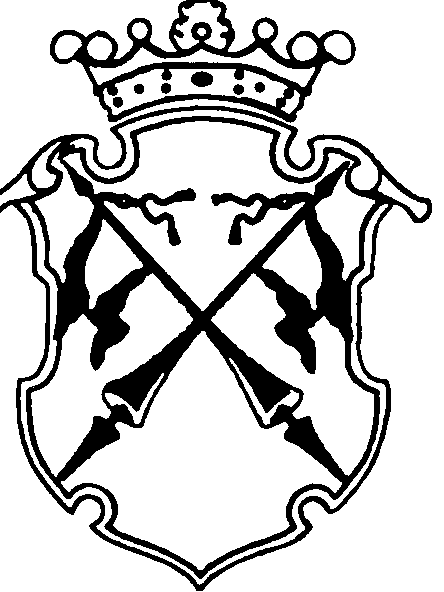 КОНТРОЛЬНО-СЧЕТНЫЙ КОМИТЕТСОРТАВАЛЬСКОГО МУНИЦИПАЛЬНОГО РАЙОНА ________________________________________________________________________________________ 20__ г.   № _______ Уважаемый (ая) _________________________!На основании статьи 25.15 Кодекса Российской Федерации об административных правонарушениях Контрольно-счетный комитет  Сортавальского муниципального района приглашает Вас или Вашего представителя по доверенности явиться _____________________ в ________________________ (дата) (время) по адресу: ___________________________________, кабинет № ____ для составления протокола об административном правонарушении по статье ______ КоАП РФ в рамках проводимого в ______________________________ __________________________________________________________________ контрольного мероприятия ___________________________________________ ______________________________________________________________________________________________________________________________________________________________________________________________________. Должностное лицо, уполномоченное составлять протокол                                                      __________________                                                                                                                       (фамилия, имя, отчество)Исп.Тел.Приложение 3Приложение 4 ПРОТОКОЛосмотра принадлежащих юридическому лицуили индивидуальному предпринимателю помещений,территорий и находящихся там вещей и документов"__"__________ 20__ г.                                                       ___________________ (дата составления)                                                                                                           (место составления) Осмотр начат "__" __________ 20__ г. в "__" ч. "__" мин. Осмотр окончен "__" ________ 20__ г. в "__" ч. "__" мин. Мною, ___________________________________________________________, (должность, фамилия и инициалы лица, составившего протокол) В соответствии с требованиями ст. 27.8 Кодекса Российской Федерации об административных правонарушениях (далее - КоАП РФ), в присутствии понятых: 1. _________________________________________________________________, (фамилия, имя, отчество) проживающего по адресу: ____________________________________________, 2. _________________________________________________________________, (фамилия, имя, отчество) проживающего по адресу: ____________________________________________, которым разъяснены их права и обязанности, предусмотренные ст. 25.7 КоАП РФ, а именно: присутствовать при всех действиях должностного лица, производящего осмотр, удостоверить факт, содержание и результат проводимого процессуального действия, делать замечания, подлежащие внесению в протокол. _________ _____________________ (подпись) (инициалы и фамилия понятого) _________ _____________________ (подпись) (инициалы и фамилия понятого) в присутствии представителя юридического лица __________________ ___________________________________________________________________ для юридического лица - полное наименование, юридический адрес и адрес местонахождения, банковские реквизиты, сведения о его руководителе или ином законном представителе, в том числе документ, удостоверяющий полномочия, ИНН, номер телефона) ______________________________________________________________________________, индивидуального предпринимателя или его представителя: _________________________________________________________________ для индивидуального предпринимателя - наименование, фамилию, имя, отчество, дату и место рождения, адрес места жительства, дату и номер свидетельства о государственной регистрации и наименование зарегистрировавшего органа, серию, номер документа, удостоверяющего личность, кем и когда выдан, ИНН, номер телефона; которому разъяснены права лица, в отношении которого ведется производство по делу об административном правонарушении, предусмотренные ст. ст. 25.1, 25.4, 25.5 КоАП РФ, а именно: лицо, в отношении которого ведется производство по делу об административном правонарушении, вправе знакомиться со всеми материалами дела, давать объяснения, представлять доказательства, заявлять ходатайства и отводы, пользоваться юридической помощью защитника, не свидетельствовать против себя, своего супруга и близких родственников. _________ ____________________________ (подпись)                (инициалы и фамилия) Произведен осмотр __________________________________________________________________ (наименование помещений, территорий и находящихся там вещей и документов) __________________________________________________________________ __________________________________________________________________ __________________________________________________________________ __________________________________________________________________, находящихся по адресу: _________________________________________________________________ __________________________________________________________________ __________________________________________________________________ Осмотр произведен с участием (в присутствии): __________________________________________________________________ (сведения о лицах, присутствовавших при производстве осмотра) __________________________________________________________________ __________________________________________________________________ Осмотр проводился с применением: __________________________________________________________________ (указать фото- и киносъемка, видеозапись и иные установленные способы фиксации вещественных доказательств) __________________________________________________________________ ____________________________________________________________________________________________________________________________________. Осмотром установлено: __________________________________________________________________ (указываются сведения об осмотренных территориях и помещениях, о виде, количестве, об иных идентификационных признаках вещей, о виде и реквизитах документов) __________________________________________________________________ __________________________________________________________________, В ходе осмотра с соблюдением требований ст. 27.10 КоАП РФ по настоящему протоколу изъято:____________________________________________________________ ____________________________________________________________________________________________________________________________________. (указываются сведения о виде и реквизитах изъятых документов, о виде, количестве, об иных идентификационных признаках изъятых вещей) К протоколу прилагаются: _________________________________________________________________ __________________________________________________________________ __________________________________________________________________ (указываются материалы, полученные при осуществлении осмотра с применением установленных способов фиксации вещественных доказательств) Заявления и замечания, поступившие от участвующих лиц в ходе и по окончании смотра:__________________________________________________ __________________________________________________________________ __________________________________________________________________. Протокол мною прочитан Записано правильно ____________ ______________________________                                                    (подпись)         (инициалы и фамилия представителя                                                                              юридического лица, индивидуального                                                                               предпринимателя/его представителя) Участвовавшие (присутствовавшие) лица: Понятые: ___________/___________________/     1. ___________/___________________/ (подпись)              (фамилия и инициалы)                   (подпись)              (инициалы, фамилия) ___________/___________________/ 2. ___________/___________________/ (подпись)              (фамилия и инициалы)                   (подпись)              (инициалы, фамилия) Копию протокола получил "__" _______ 20__ г. _________/________________/ (подпись)           (инициалы, фамилия) _________ ______________________ (подпись)           (инициалы и фамилия                               должностного лица,                               составившего протокол)Приложение 5 ОПРЕДЕЛЕНИЕо возбуждении дела об административномправонарушении № ____ и проведенииадминистративного расследования"__"______________ 20__ г.                                                                         ___________________ (дата составления)                                                                                                              (место составления) ___________________________________________________________________________ (должность, фамилия, имя, отчество лица, составившего определение) УСТАНОВИЛ: ______________________________________________________________________________________________________________________________________________________________________________________________________ __________________________________________________________________ (указываются повод для возбуждения дела об административном правонарушении в соответствии с ч.1 ст.28.1 КоАП РФ, данные, указывающие на наличие события административного правонарушения) __________________________________________________________________ Учитывая, что для установления обстоятельств, имеющих значение для дела, необходимо провести экспертизу и (или) иные процессуальные действия, требующие значительных временных затрат ____________________________ __________________________________________________________________ __________________________________________________________________ __________________________________________________________________, (кратко указать процессуальные действия и сроки их проведения) руководствуясь статьей 28.7 Кодекса Российской Федерации об административных правонарушениях (далее - КоАП РФ), ОПРЕДЕЛИЛ: Возбудить дело об административном правонарушении по признакам административного правонарушения, ответственность за которое предусмотрена частью _____ статьи ______ КоАП РФ, в отношении __________________________________________________________________ (указать сведения о лице, в отношении которого возбуждено дело об административном правонарушении: для физического лица – наименование должности, фамилию, имя, отчество; __________________________________________________________________ для индивидуального предпринимателя - наименование; __________________________________________________________________ для юридического лица - полное наименование) и провести по нему административное расследование.    Физическому лицу (законному представителю юридического лица), в отношении которого возбуждено дело об административном правонарушении __________________________________________________________________, (указать наименование должности, фамилию, имя, отчество физического лица; наименование индивидуального предпринимателя; наименование должности, фамилию, имя, отчество законного представителя юридического лица) разъяснены права и обязанности, предусмотренные статьями 24.2, 25.1 (25.4) КоАП РФ, в частности, право выступать и давать объяснения, заявлять ходатайства и отводы, приносить жалобы на родном языке либо на другом свободно избранном языке общения, а также пользоваться услугами переводчика; право знакомиться со всеми материалами дела, давать объяснения, представлять доказательства, заявлять ходатайства и отводы, пользоваться юридической помощью защитника с момента возбуждения дела об административном правонарушении, а также иными процессуальными правами, определенными КоАП РФ. _________ ________________ (подпись)            (инициалы и фамилия) Защитнику (представителю) ________________________________________ _________________________________________________________________ _________________________________________________________________ (указать фамилию, имя, отчество, дату рождения, место работы, данные ордера или доверенности, серию, номер документа, удостоверяющего личность, кем и когда выдан) разъяснены права и обязанности, предусмотренные статьей 25.5 КоАП РФ. _________ ________________ (подпись)             (инициалы и фамилия) Потерпевшему _____________________________________________________ (указать для физического лица - фамилию, имя, отчество, дату рождения, адрес места жительства, серию, номер документа, удостоверяющего личность, кем и когда выдан; __________________________________________________________________ для индивидуального предпринимателя - фамилию, имя, отчество, дату рождения, место жительства, дату и номер свидетельства о государственной регистрации, наименование зарегистрировавшего органа; __________________________________________________________________ для юридического лица - полное наименование, юридический адрес и адрес местонахождения, сведения о его руководителе или ином законном представителе) разъяснены права и обязанности, предусмотренные статьей 25.2 КоАП РФ. _________ ______________ (подпись)            (инициалы и фамилия) Свидетелю ________________________________________________________ (указать в отношении каждого из свидетелей фамилию, имя, отчество, дату рождения, адрес места жительства, серию, номер документа, удостоверяющего личность, кем и когда выдан) разъяснены права и обязанности, предусмотренные статьей 25.6 КоАП РФ.    Одновременно он предупрежден об административной ответственности по статьям 17.7, 17.9 КоАП РФ. _________ ______________ (подпись)           (инициалы и фамилия) __________________________ _________ _______________________ (должность лица, вынесшего определение)     (подпись)                  (инициалы и фамилия) Копию настоящего определения получил "__"____________ 20__ г. _________     _____________________________________________________ (подпись) (инициалы и фамилия физического лица (законного представителя юридического лица), в отношении которого вынесено определение) Копию настоящего определения получил "__"____________ 20__ г. _________ ____________________________ (подпись)            (инициалы и фамилия потерпевшего) Копия настоящего протокола направлена по адресу:______________________Приложение 6 ОПРЕДЕЛЕНИЕо назначении экспертизы по делуоб административном правонарушении № _____"__"______________ 20__ г.                                              ___________________ (дата вынесения)                                                                                                              (место вынесения) __________________________________________________________________ (должность, фамилия, инициалы должностного лица, вынесшего определение) Рассмотрев материалы дела об административном правонарушении № ____, в отношении _______________________________________________________ (указать сведения о лице, в отношении которого возбуждено дело об административном правонарушении: для физического лица - наименование должности, фамилию, имя, отчество; __________________________________________________________________ для индивидуального предпринимателя - наименование; __________________________________________________________________ для юридического лица - полное наименование) по части _____ статьи ____ Кодекса Российской Федерации об административных правонарушениях (далее - КоАП РФ), УСТАНОВИЛ: __________________________________________________________________ (указать основания для назначения экспертизы) ____________________________________________________________________________________________________________________________________. На основании изложенного, руководствуясь статьей 26.4 КоАП РФ, ОПРЕДЕЛИЛ: 1. Назначить по настоящему делу об административном правонарушении экспертизу, поручив ее производство __________________________________                                                                                              (указать фамилию, имя, отчество эксперта или _____________________________________________________________________________________________ наименование учреждения, в котором должна быть проведена экспертиза) __________________________________________________________________ 2. Поставить на разрешение эксперту следующие вопросы: _______________ __________________________________________________________________ (привести формулировку каждого вопроса) ____________________________________________________________________________________________________________________________________ 3. Предоставить в распоряжение эксперта: __________________________________________________________________ (указать материалы, предоставляемые в распоряжение эксперта) __________________________________________________________________ ______________________ _________ _____________________________ (должность лица,                                          (подпись)          (инициалы и фамилия, вынесшего определение) С настоящим определением ознакомлен "__"_________ 20__ г. Одновременно мне разъяснены права лица, в отношении которого ведется производство по делу об административном правонарушении, предусмотренные КоАП РФ, в том числе право заявлять отвод эксперту; право просить о привлечении в качестве эксперта указанных мною лиц; право ставить вопросы для дачи на них ответов в заключении эксперта. Лицо, в отношении которого ведется производство по делу об административном правонарушении (его законный представитель) _________ _____________________________ (подпись)                             (инициалы и фамилия) С настоящим определением ознакомлен "__"_________ 20__ г. Одновременно мне разъяснены права потерпевшего, предусмотренные КоАП РФ, в том числе право заявлять отвод эксперту; право просить о привлечении в качестве эксперта указанных мною лиц; право ставить вопросы для дачи на них ответов в заключении эксперта. Потерпевший _________ ______________________________                                           (подпись)          (инициалы и фамилия) Права и обязанности, предусмотренные статьей 25.9 КоАП РФ, мне разъяснены. Одновременно я предупрежден об административной ответственности за дачу заведомо ложного заключения по статье 17.9 КоАП РФ. Эксперт __________ ________________________________                             (подпись)                     (инициалы и фамилия)Приложение 7 ОПРЕДЕЛЕНИЕоб отказе в возбуждении делаоб административном правонарушении"__"______________ 20__ г.                                             ___________________ (дата вынесения)                                                                                                            (место вынесения) __________________________________________________________________, (должность, фамилия, инициалы должностного лица, вынесшего определение) рассмотрев __________________________________________________________________ (указать повод к возбуждению дела об административном правонарушении в соответствии с пунктами 2, 3 __________________________________________________________________ части 1 статьи 28.1 Кодекса Российской Федерации об административных правонарушениях) __________________________________________________________________, УСТАНОВИЛ: __________________________________________________________________ (изложить существо поступивших материалов, сообщений, заявлений, указать основания для отказа  __________________________________________________________________ в возбуждении дела об административном правонарушении) __________________________________________________________________. На основании изложенного, руководствуясь частью 5 статьи 28.1 Кодекса Российской Федерации об административных правонарушениях, ОПРЕДЕЛИЛ: В возбуждении дела об административном правонарушении в отношении ___ __________________________________________________________________ (указать сведения о лице, в отношении которого были представлены для рассмотрения материалы, сообщения, заявления: __________________________________________________________________ для физического лица - наименование должности, фамилию, имя, отчество; __________________________________________________________________ для индивидуального предпринимателя - наименование; __________________________________________________________________ для юридического лица - полное наименование) отказать. ______________________ _________ __________________________ (должность лица,                                        (подпись)                             (инициалы и фамилия)                                                                                                                    вынесшего определение) Приложение 8 ПОСТАНОВЛЕНИЕо прекращении производства по делуоб административном правонарушении № ___"__"______________ 20__ г.                                             ____________________ (дата рассмотрения)                                                                                                      (место рассмотрения) __________________________________________________________________, (должность, фамилия, имя, отчество должностного лица, вынесшего постановление, его адрес) изучив (рассмотрев) материалы административного расследования по делу об административном правонарушении и (или) другие материалы дела об административном правонарушении, возбужденного в отношении __________________________________________________________________ (указать сведения о лице, в отношении которого возбуждено дело об административном правонарушении: __________________________________________________________________ для физического лица - фамилию, имя, отчество, дату рождения, адрес места жительства, наименование должности, место работы, серию, номер документа, удостоверяющего личность, кем и когда выдан, ИНН; __________________________________________________________________ для индивидуального предпринимателя - фамилию, имя, отчество, дату рождения, адрес места жительства, дату и номер свидетельства о государственной регистрации и наименование зарегистрировавшего органа, серию, номер документа, удостоверяющего личность, кем и когда выдан, ИНН; __________________________________________________________________ для юридического лица - полное наименование, юридический адрес и адрес местонахождения, сведения о его руководителе или ином законном представителе, в том числе документ, удостоверяющий полномочия, ИНН) по части _____ статьи ____ Кодекса Российской Федерации об административных правонарушениях (далее - КоАП РФ), УСТАНОВИЛ: ____________________________________________________________________________________________________________________________________ (указать установленные обстоятельства, в том числе обстоятельства, исключающие производство по делу об административном правонарушении в соответствии со статьей 24.5 КоАП РФ) На основании изложенного, руководствуясь статьями 24.5, 28.9; частью 6 статьи 28.7 (в случае проведения административного расследования) КоАП РФ, ПОСТАНОВИЛ: Производство по делу об административном правонарушении № __, возбужденному в отношении _________________________________________                                                                        (указать сведения о лице, в отношении которого возбуждено дело __________________________________________________________________ об административном правонарушении: для физического лица - наименование должности, фамилию, имя, отчество; __________________________________________________________________ для индивидуального предпринимателя, юридического лица – полное наименование) по части __________ статьи ________ КоАП РФ, прекратить в связи с ______ _________________________________________________________________ (указать основания для прекращения производства по делу об административном правонарушении в соответствии со статьей 24.5КоАП РФ) ________________________ _________ __________________________ (должность лица,                                             (подпись)                          (инициалы и фамилия)                                                                                                                 вынесшего постановление) В соответствии со статьей 30.1 КоАП РФ постановление по делу об административном правонарушении может быть обжаловано лицами, указанными в статьях 25.1 - 25.5 КоАП РФ, соответственно: 1) физическими лицами - вышестоящему должностному лицу либо в районный суд по месту рассмотрения дела; 2) юридическими лицами или лицами, осуществляющими предпринимательскую деятельность без образования юридического лица, - в Арбитражный суд Республики Карелия в соответствии с арбитражным процессуальным законодательством. Жалоба на постановление по делу об административном правонарушении может быть подана в течение 10 суток со дня вручения или получения копии постановления. По истечении этого срока не обжалованное и неопротестованное постановление по делу об административном правонарушении вступает в законную силу. Копию настоящего постановления получил "__"______________ 20__ г. ________ __________________________ (подпись)           (инициалы и фамилия физического лица                              (законного представителя юридического                               лица), в отношении которого вынесено постановление) Копию настоящего постановления получил "__"______________ 20__ г. _________ __________________________ (подпись)                (инициалы и фамилия потерпевшего) Копия настоящего постановления выслана по адресу: ____________________.     Кирова пл., 11, г. Сортавала, Республика Карелия, 185790, тел.: (8964) 3175154 E-mail: ksksmr 68@mail.ru ,      ОКПО 16822365, ОГРН 1141035000490, ИНН/КПП 1007023143/100701001№ статьи КоАП РФНаименование статьи КоАП РФСанкцияОрган, уполномоченный рассматривать дело об административном правонарушениич.1ст.19.4Неповиновение законному распоряжению должностного лица органа, осуществляющего государственный надзор (контроль), муниципальный контрольвлечет предупреждение или наложение административного штрафа на граждан в размере от пятисот до одной тысячи рублей; на должностных лиц – от двух тысяч до четырех тысяч рублей.Судьи по месту совершения административного правонарушенияч.1ст.19.4.1Воспрепятствование законной деятельности дол жностного лица органа государствен ного контроля (надзора), органа муниципального контроля по прове дению проверок или уклонение от таких проверок, за исклю чением случаев, предусмотренных частью 4 статьи 14.24, частью 9 статьи 15.29 и статьей 19.4.2 настоящего Кодекса,влечет нало- жение  администра тивного штрафа на граждан в размере от пятисот до одной тысячи рублей; на должностных лиц - от двух тысяч до четырех тысяч рублей; на юридических лиц - от пяти тысяч до десяти тысяч рублей.Судьи по месту совершения административного правонарушенияч.1 ст.19.5Невыполнение в установленный срок законного предпи сания (постановле ния, представления, решения) органа (должностного ли ца), осуществля ющего государствен ный надзор (кон троль), муници пальный контроль, об устранении нару шений законода тельства влечет наложение адми нистративного штрафа на граждан в размере от трехсот до пятисот рублей; на должностных лиц - от одной тысячи до двух тысяч рублей или дисквалификацию на срок до трех лет; на юридических лиц - от десяти тысяч до двадцати тысяч рублей.Судьи по месту совершения административного правонарушенияСт.19.7Непредставление или несвоевремен ное представление в государственный орган (должностно му лицу), орган (должностному ли цу), осуществля ющий (осуществляю щему) государствен ный контроль (над зор), муниципаль ный контроль, све дений (информа ции), представление которых предусмо трено законом и необходимо для осуществления этим органом (должност ным лицом) его законной деятель ности, либо пред ставление в государ ственный орган (должностному лицу), орган (должностному лицу), осуществля ющий (осуществля ющему) государ ственный контроль (надзор), муници пальный контроль, таких сведений (информации) в неполном объеме или в искаженном виде, за исключе нием случаев, предусмотренных статьей 6.16, частями 1, 2 и 4 статьи 8.28.1, частью 2 статьи 6.31, частью 4 статьи 14.28, статьями 19.7.1, 19.7.2, 19.7.2-1, 19.7.3, 19.7.5, 19.7.5-1, 19.7.5-2, 19.7.7, 19.7.8, 19.7.9, 19.8, 19.8.3 настоящего Кодексавлечет преду реждение или наложение адми нистративного штрафа на граждан в размере от ста до трехсот рублей; на должностных лиц - от трехсот до пятисот рублей; на юридических лиц - от трех тысяч до пяти тысяч рублей.Судьи по месту совершения административного правонарушения